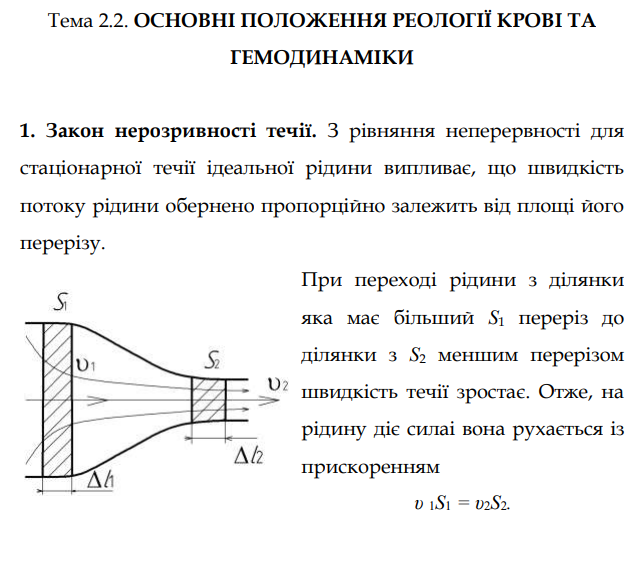 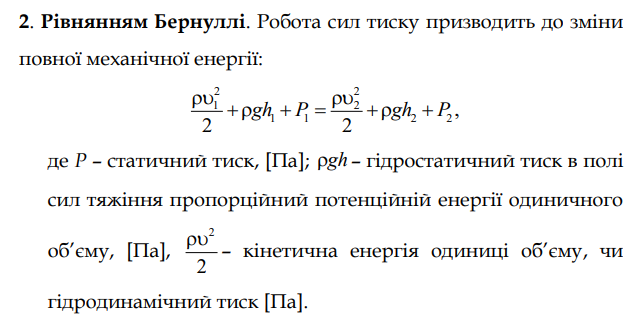 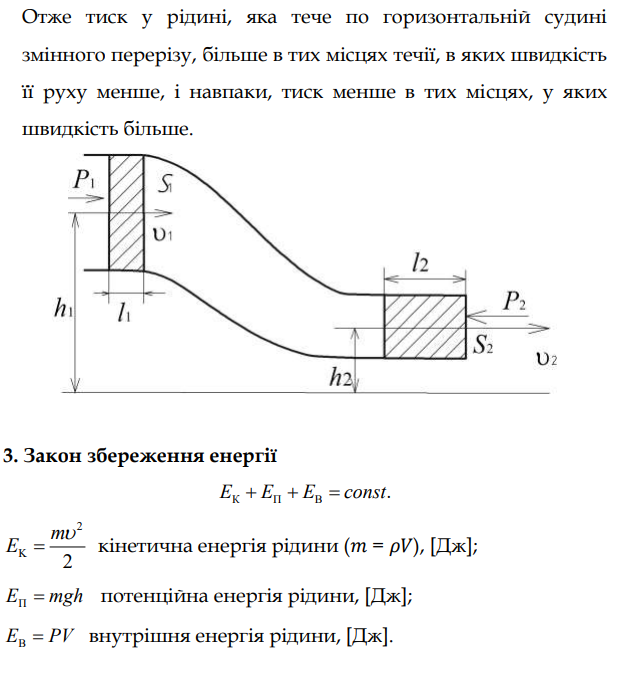 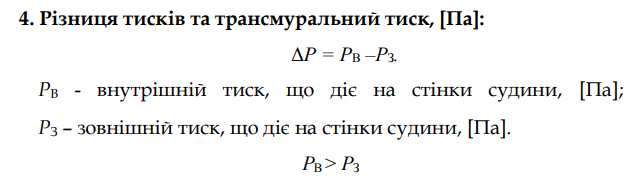 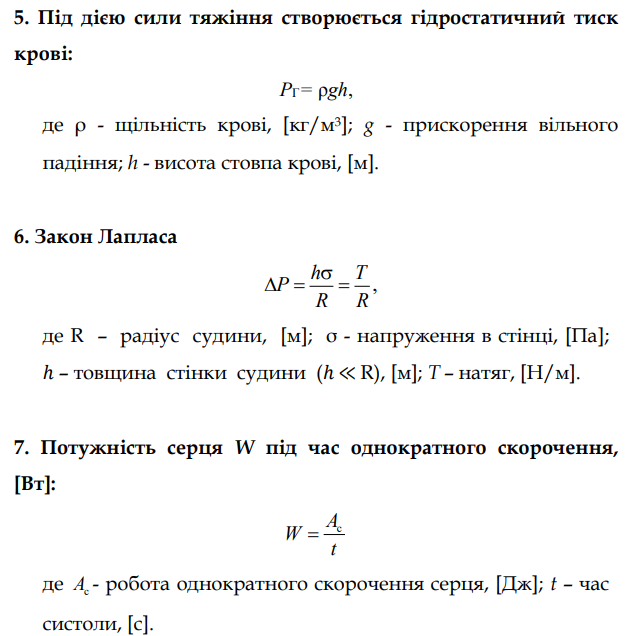 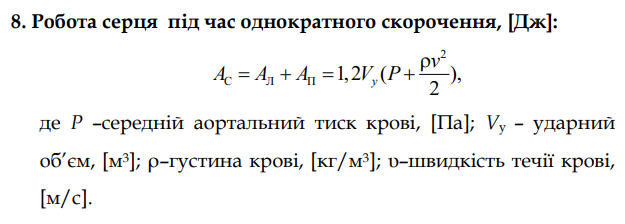 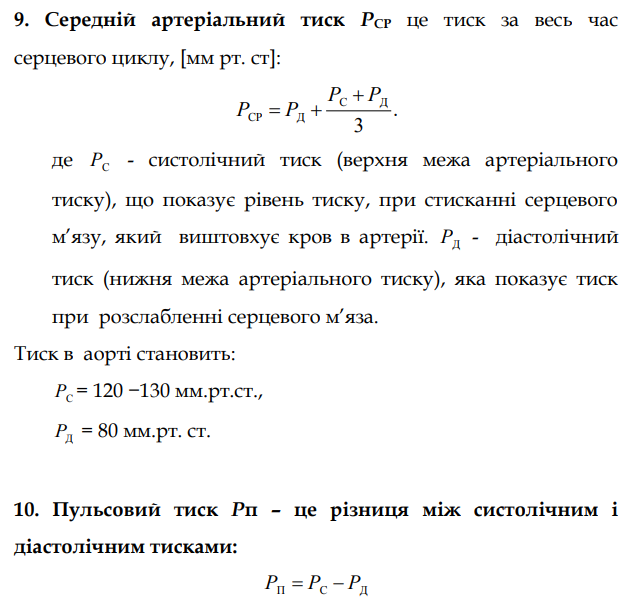 Задачі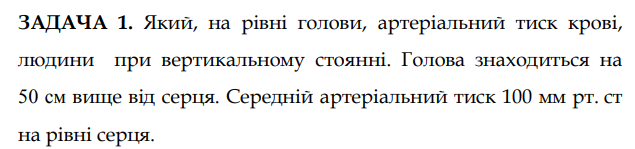 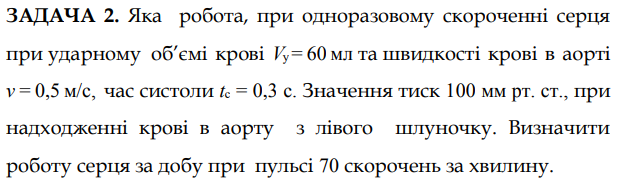 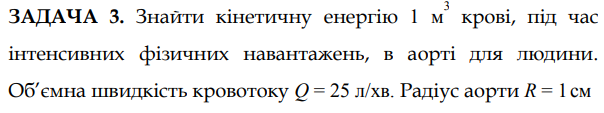 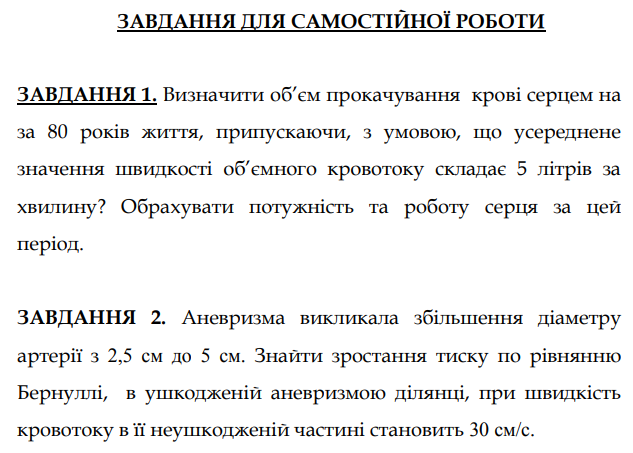 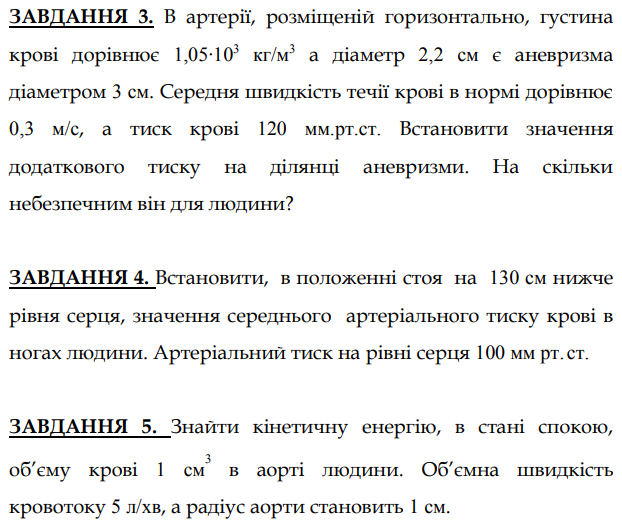 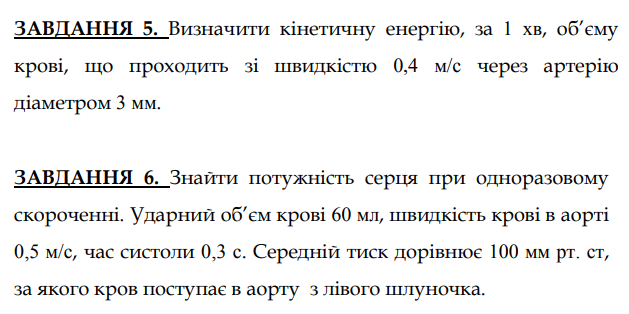 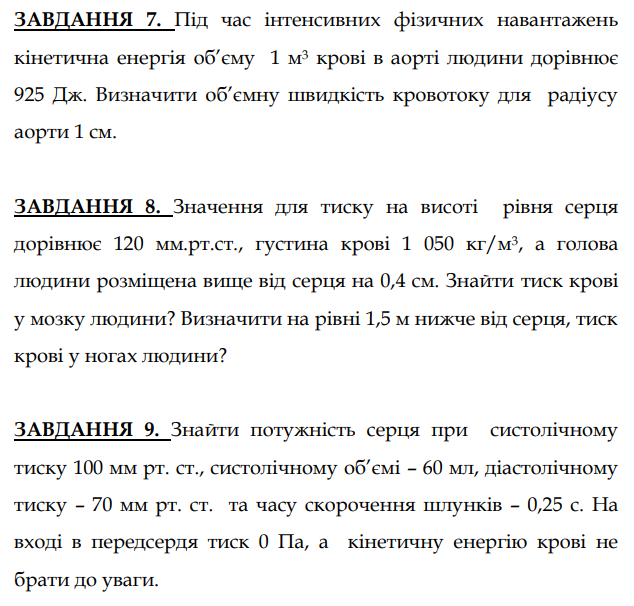 